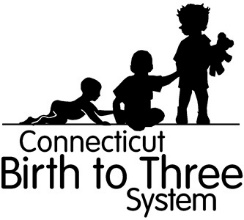 Consentimiento para que niños mayores de 3 años reciban Early Intervention Service (EIS)Nombre del niño:                                        _____ Fecha de nacimiento:	___________El sistema de Birth to Three (Programa para el desarrollo de niños desde el nacimiento hasta los tres años) de Connecticut ofrece a un grupo de familias la opción de seguir siendo elegibles para la parte C de la Individuals with Disabilities Education Act (IDEA, Ley para la Educación de Personas con Discapacidades) luego de que el niño cumpla los 3 años, siempre y cuando se cumplan los siguientes criterios.  El niño debe: recibir actualmente los Early Intervention Services (EIS, Servicios de Intervención Temprana);cumplir 3 años entre el 1 de mayo y el comienzo del año escolar; yser elegible para recibir los servicios de educación especial preescolar determinados en la parte B.Comprendo que tengo los siguientes derechos:La extensión no se aplica a ninguno de los requisitos de planificación de transición conforme a la IDEA.Todos los servicios de intervención temprana descritos en el Individualized Family Service Plan (IFSP, Plan de Servicio Familiar Individualizado) de mi hijo continúan mientras el distrito escolar determina la elegibilidad para recibir los servicios de educación especial preescolar establecidos en la parte B.La extensión no anula ninguno de los requisitos para recibir una free appropriate public education (FAPE, educación pública apropiada y gratuita) hasta los 3 años.Si se determina la elegibilidad para recibir los servicios de educación especial preescolar establecidos en la parte B, tendré la oportunidad de revisar el Individualized Education Program (IEP, Programa de Educación Individualizado) de mi hijo antes de elegir si implementar o no el IEP tal como está escrito.No se requerirá que mi distrito escolar brinde una FAPE relacionada con la educación especial preescolar de la parte B mientras mi hijo reciba los EIS de “Birth to Three” de la parte C, incluso después de los 3 años.El EIS que se brinda a través de un IFSP para mayores de 3 años incluirá un componente educativo que promueva la preparación escolar e incorpore habilidades previas a la alfabetización, de lenguaje y numéricas.Gracias al consentimiento firmado para compartir información (formulario 1-3), mi seguro privado pagará los EIS para los niños mayores de 3 años y los EIS para los niños de hasta 3 años sin costos de bolsillo adicionales.Mi familia puede dejar de participar de Birth to Three en cualquier momento, pero solo una vez, cuando mi hijo cumpla 3 años o, a más tardar, el día anterior a la fecha de implementación en la página 11 del IEP de mi hijo.Recibí una copia del folleto Derechos de los padres de Birth to Three, Garantías procesales en educación especial y Sus derechos y opciones después de que su hijo cumpla tres años entre el 1 de mayo y el comienzo del año escolar de su distrito escolar.  Doy mi consentimiento para la continuación de los Early Intervention Services (EIS) de Birth to Three de la parte C de la IDEA después de los 3 años, pero a más tardar al comienzo del año escolar, luego del tercer cumpleaños de mi hijo.  He firmado el formulario ED626 en el que notifico a mi distrito escolar que doy mi consentimiento para una colocación inicial en educación especial, pero elijo retrasar la implementación hasta el comienzo del año escolar.  Entiendo que puedo revocar este consentimiento en cualquier momento y dejar de participar de Birth to Three, pero que no podremos volver a realizar la inscripción después del tercer cumpleaños de mi hijo.Al marcar esta casilla, doy mi consentimiento para compartir una copia de este formulario con mi distrito escolar.Elijo no continuar con los EIS de Birth to Three después de que el niño cumpla los 3 años y he recibido un aviso previo por escrito de que los servicios del IFSP terminarán el ____________________(fecha).__________________________________________		_____________________Firma del padre o de la madre						Fecha__________________________________________		_____________________Firma del padre o de la madre						Fecha